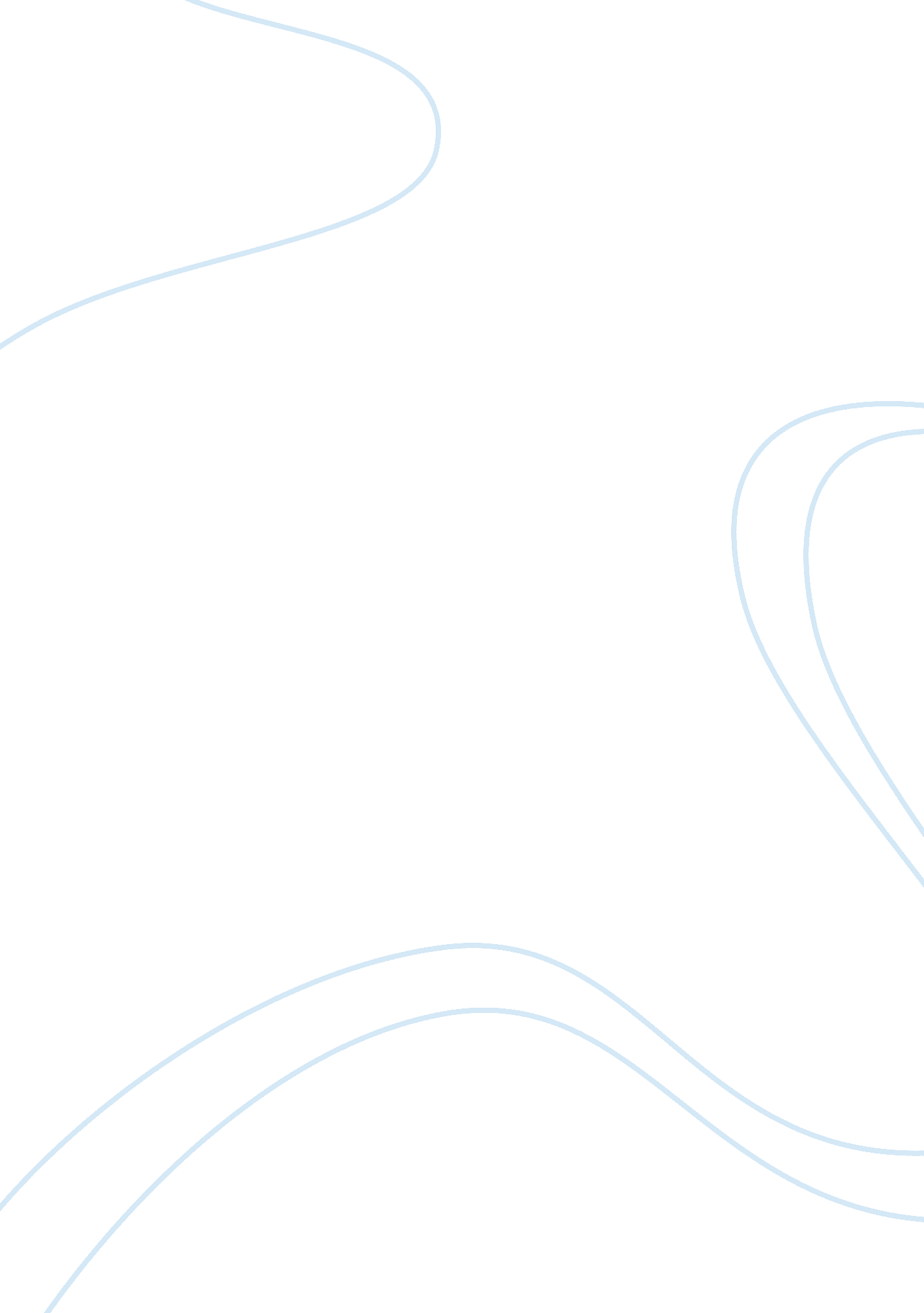 Giraffe project award essayArt & Culture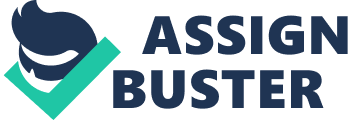 Joseph Nicholas, 61, a former tribal council r and state preventative, and David Francis, 70, a former clam digger, woodchopper an d blueberry picker, went out of their way to help prevent a language who's already in a severe case e Of extinction. Joseph and David both provide acts out of caring. They are teaching the child en of Amine's Pusillanimous Indian Tribe how to learn a new language, which in t his case, is new to the children but very old to them. The language Pusillanimous is New Engle end's last living Indian language. They should teach this language to help preserve greater ext . NET of it's extinction. Joseph and David are willing to take on significant personal risk. Francis gather RSI words and phrases for a second edition Of the Pusillanimous dictionary. According g to him, if they " lose their language, they will lose their identity, its the last thing Indians have. " Joseph and David want Indian children to have and take pride in their own heritage. " Our own kids had no sense of who we really were". In general, cultureand the languages we speak builds up our identity. A lot of people are, and would like to be even more proud of who the y are and where hey come from. Thanks to Joseph and David willing to take on significant per sonar risk, these Indian kids in that tribe will have something to take pride in, which was theirs from the beginning. The two also rock the boat to make thing better, and not more exciting. They are fighting back with special bilingual booklets, instructional videotapes, and classes. " Mind mans are always the lazy, bad guys in the history books," says Nicholas. Being stereotyped is De finitely not something to be proud of. In general, nobody would want their race being poor rayed in a bad way, especially broadcasted in public or written in books. So, they're changing peoples minds by not only teaching the language, but by rocking the boat a little by taking that e extra step of fighting with public broadcastings that make their heritage look bad. David and Joseph are only working, teaching the children of Main? s Passim quoted Indian tribe currently. But, at the same time, they are also gathering terms for a second edition of the Pusillanimous dictionary. Believe that they are doing the best they can to preserve this old language, one step at a time. Candidates Joseph Nicholas and David Francis should definitely win the Giraffe e Award. They've proven themselves to go above and beyond of just helping preserve a n extinct language. They have acts out of caring by teaching and Indian Tribe a new Ian gauge, rocked the boat to make thing better by fighting with broadcasted negativity towards thee r heritage, and they took significant personal risk by by gathering words and phrases in trying to make a second edition of the Pusillanimous dictionary. Without fail, they've stolen my vote fairly. 